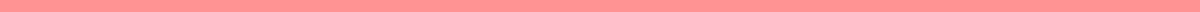 Memo to BossMemoTo: Jane Smith, CEO
From: John Doe, Marketing Manager
Date: June 26, 2024
Subject: Quarterly Marketing Strategy ReviewDear Jane,I hope this memo finds you well. I am writing to bring to your attention the following matters:Q2 Campaign Performance: Our Q2 marketing campaigns have shown a 15% increase in engagement compared to Q1. However, there is a noticeable drop in conversion rates by 5%. This suggests that while our campaigns are reaching more people, they are not effectively converting leads into customers.Budget Utilization: We have utilized 80% of our allocated budget for the first half of the year. It is essential to review our spending plan for the remaining quarters to ensure we have sufficient funds for high-impact campaigns scheduled for Q4.New Market Opportunities: Recent market research has identified potential opportunities in the Southeast Asian market. Expanding into this region could provide a significant boost to our overall sales, given the growing demand for our products there.I recommend the following actions to address these issues:Conversion Rate Optimization: Implement A/B testing and refine our landing pages to improve the user experience and increase conversion rates.Budget Review Meeting: Schedule a meeting with the finance team to reassess our budget allocation for the rest of the year.Exploratory Research: Initiate detailed market research and feasibility studies for potential expansion into the Southeast Asian market.Please let me know if you require any additional information or if there are any further steps you would like me to take.Thank you for your attention to these matters.Best regards,John Doe
Marketing Manager
johndoe@company.com
(555) 123-4567